Viaggio culturale 2024 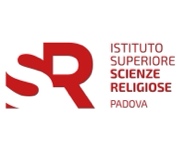 TurchiaLE SETTE CHIESE DELL’APOCALISSE E LA CHIESA PRIMITIVALa Turchia è luogo significativo per le origini cristiane, zona delle comunità paoline e giovannee. Efeso è il luogo tradizionale di composizione del Quarto Vangelo e di sepoltura dell’Apostolo Giovanni. Istanbul/Costantinopoli conserva le tracce del suo passato di capitale dell’impero cristiano. Il viaggio culturale promosso dall’ISSR di Padova si propone una duplice finalità: seguire le tracce della memoria dei primi cristiani e approfondire il dialogo tra religioni e culture attuali.L’itinerario prevede la visita guidata a siti archeologici, incontri interconfessionali e interreligiosi, celebrazioni liturgiche. Non avendo più la finalità di una Summer school, come previsto inizialmente, l’acquisizione di 3 crediti formativi va concordata con la direzione.Data: 1- 8 luglio 2024Quota indicativa: 1800 € circa (in base ai partecipanti e a eventuali esigenze personali da presentare)• Voli di linea Turkish Airlines.• Alberghi quattro stelle, con stanza doppia e mezza pensione, per 7 notti; sei pranzi in ristorante.• Trasferimenti ed escursioni con pullman privato.• Ingressi a siti archeologici/musei; guida locale di lingua italiana e biblico/teologica di un docente ISSR.La quota non comprende:• Bevande extra a pranzo/cena.• Pranzo e cena liberi a Istanbul (ultimo giorno).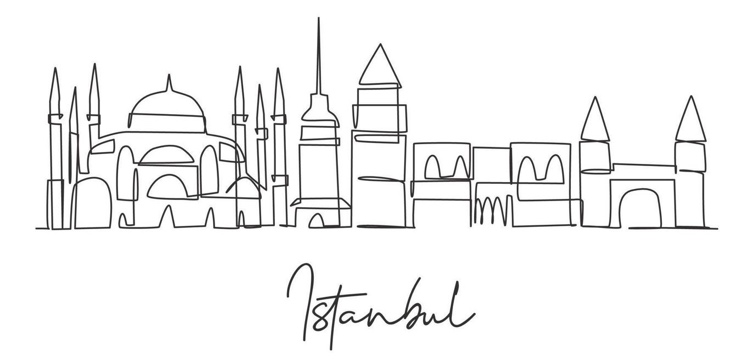 • Mance alla guida e all’autista, offerte ai luoghi religiosi.• Quanto non elencato in “la quota comprende”.Iscrizioni: • Entro il 31 marzo 2024 in Segreteria ISSR• Tel. 049.664116Pagamenti:IBAN: IT57Q0880712104000000055228Intestato a: Facoltà Teologica del TrivenetoCausale: nome cognome dei partecipanti + ISSR - Viaggio culturale TurchiaL’iscrizione è aperta a tutti con precedenza a studenti, docenti e personale dell’ISSR di Padova e della FTTr.Posti disponibili: 20Passaporto: necessario e in corso di validitàProgramma di massima: l’itinerario comprende la visita della città di Istanbul e del suo patrimonio artistico architettonico (Moschea di Solimano e Moschea Blu, la Chiesa di Santa Irene dove si sono celebrati i Concili, il palazzo del Sultano Topkapi sede degli imperatori ottomani, l’antica Cisterna, la Basilica di Santa Sofia, l’antico Ippodromo, San Giorgio in Chora); Nicea, dove è stato celebrato il primo Concilio; le città in cui erano situate le chiese dell’Apocalisse, con i loro patrimoni archeologici e artistici: Pergamo, Sardi, Filadelfia, Tiatira, Smirne, Efeso, Laodicea; Pamukkale, Hierapolis, Mileto.Info: è previsto un incontro informativo dopo Pasqua.